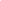 I: hotel la bussola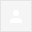 Da: Hotel La Bussola [mailto:info@hotellabussola.com] 
A: 'box.tin.it' <valentini.diego@tin.it>
Oggetto: hotel la bussolaCiao Diego, Ciao Fabbrizio,Come da accordi ti invio la proposta per il periodo 25 febbraio 4 marzo in mezza pensionePrezzo a persona euro 440,00 ( sarebbe 490,00 )1 gratuità ogni 25 pagantiSconti bambiniculla fino a 3 anni euro 20,00 al giornodai 3 ai 6 anni – 50%dai 6 ai 9 anni – 40%dai 9 ai 12 anni – 20%
terzo letto aggiunto superiore ai 12 anni -10%
piano famiglia in stanza quadrupla fino a 12 anni 3 quote interesupplemento camera singola euro 14,00 al giornodoppia uso singola + 70%per la scuola di sci il contatto è: SCUOLA DI SCI NUOVA ANDALO  0461-585680Ufficio skipass: 0461- 585588